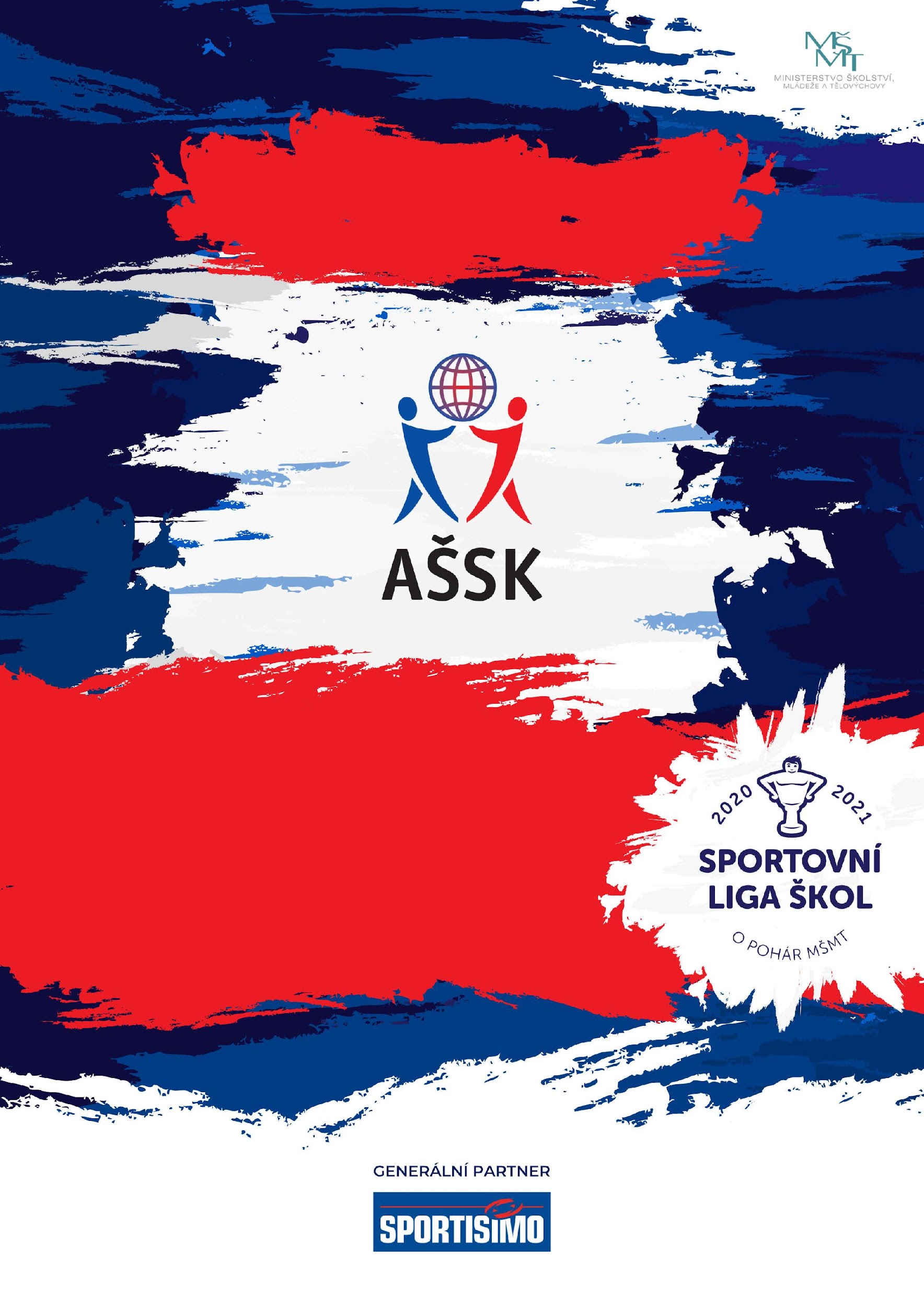 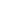 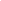 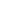 VŠEOBECNÁ USTANOVENÍŘeditel soutěže							Předseda OR AŠSK  Děčín	 Mgr. Pavlína Kopejsková						 Mgr. Vladimír TrčkaLOGA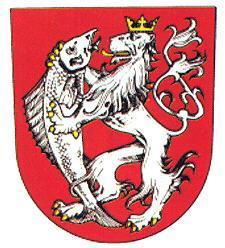 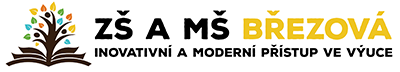 POŘADATEL:POŘADATEL:Z pověření Okresní rady AŠSK Děčín ŠSK při ZŠ a MŠ Březová 369/25, Děčín 3, 405 02Magistrát města Děčín - pořadatelTERMÍN KONÁNÍ:TERMÍN KONÁNÍ:18. 4. 2024MÍSTO KONÁNÍ:MÍSTO KONÁNÍ:ZŠ a MŠ Březová 369/25, Děčín 3, 405 02SPORTOVNÍ KANCELÁŘ:SPORTOVNÍ KANCELÁŘ:Pavlína Kopejsková, e-mail: kopejskova@brezovka.czte. 778 545 951  	Adresa: Pavlína Kopejsková, ZŠ a MŠ Březová 369/25, Děčín 3, 405 02ÚČASTNÍCI:ÚČASTNÍCI:Řádně přihlášené školy. Družstvo má maximálně 10 hráčů a vedoucího, který musí být v pracovněprávním vztahu s vysílající školou.KATEGORIE: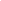 KATEGORIE:IV.. – základní školy – žáci a odpovídající ročníky víceletých gymnázií, V kategorii mohou startovat družstva za těchto podmínek:Družstvo je složeno z žáků jedné školyČlenové družstva musí odpovídat ročníkem narození a příslušným stupněm vzděláníŽák, který opakuje ročník a je v páté a nebo v deváté třídě, nemůže být zařazen do soutěže.Startovat mohou pouze žáci gymnázií splňující článek 10 všeobecných podmínek pro účast na soutěžích AŠSK (Organizační řád AŠSK, str. 39), tj. pouze ti žáci, kteří nejsou zařazeni v studijních oborech se specializovanou výukou TV. Je povolen start mladších žáků, naopak nesmí startovat  starší žáci  i když splňují rok narozenísoutěž je pořádána zvlášť pro dívčí týmy a zvlášť pro chlapecké týmy.viz: https://www.assk.cz/pdf.php?f=2023/0914/tk-14092023.pdfVšechny podmínky musí být splněny zároveň.PŘIHLÁŠKY:PŘIHLÁŠKY:Zasílejte do 17. 4. 2024 e-mailem spolu s návratkou: kopejskova@brezovka.cz na předtištěném formuláři AŠSK. V přihlášce uveďte kategorii, přesný název školy s přesnou adresou (bez zkratek), PSČ, jméno a datum narození hráčů a jméno vedoucího družstva (telefon, e-mail). Přihláška musí být potvrzená ředitelem školy. PREZENCE:PREZENCE:Dne 19.4.2024 v době od 8:15 hodin do 8:45 hodin, tělocvična ZŠ a MŠ Březová 369/25, Děčín III.,. Vedoucí předloží: soupisku družstva, potvrzenou ředitelem školy; musí být vyznačeno členství v AŠSK ČR. Každý hráč musí mít kartičku pojištěnce.TECHNICKÁ PORADA:TECHNICKÁ PORADA:Proběhne v 8:45. Účast alespoň jednoho zástupce družstva na technické poradě je povinná.ÚČASTNICKÝ POPLATEKÚČASTNICKÝ POPLATEKÚčastnický poplatek na družstvo činí 200,- Kč.ZDRAVOTNÍ ZABEZPEČENÍ A DOZOR NAD ŽÁKY:ZDRAVOTNÍ ZABEZPEČENÍ A DOZOR NAD ŽÁKY:Účastníci akce nejsou pořadatelem pojištěni proti úrazům, krádežím ani ztrátám. VV AŠSK ČR doporučuje, aby účastníci uzavřeli individuální úrazové pojištění. Za zdravotní způsobilost odpovídá vysílající škola. Účastníci musí mít s sebou průkazku zdravotní pojišťovny. Dozor nad účastníky zajišťuje v plném rozsahu a po celou dobu soutěže vysílající škola. (Vyhláška MŠMT ČR č.55/2005 §7, odst. 2) Vedoucí družstev odpovídají po celou dobu soutěže za bezpečnost a chování členů výpravy.TECHNICKÁ USTANOVENÍTECHNICKÁ USTANOVENÍTECHNICKÁ USTANOVENÍPODMÍNKY ÚČASTI:Soutěž je řízena všeobecnými podmínkami AŠSK. V družstvech mohou startovat pouze žáci a žákyně příslušné školy, kteří jsou uvedeni 
na soupisce potvrzené ředitelem školy. Za zdravotní způsobilost zodpovídá vedoucí družstva. Účastníci nejsou pojištěni proti úrazu a případným ztrátám. Účastníci mají u sebe kartičky zdravotní pojišťovny.Soutěž je řízena všeobecnými podmínkami AŠSK. V družstvech mohou startovat pouze žáci a žákyně příslušné školy, kteří jsou uvedeni 
na soupisce potvrzené ředitelem školy. Za zdravotní způsobilost zodpovídá vedoucí družstva. Účastníci nejsou pojištěni proti úrazu a případným ztrátám. Účastníci mají u sebe kartičky zdravotní pojišťovny.Soutěž je řízena všeobecnými podmínkami AŠSK. V družstvech mohou startovat pouze žáci a žákyně příslušné školy, kteří jsou uvedeni 
na soupisce potvrzené ředitelem školy. Za zdravotní způsobilost zodpovídá vedoucí družstva. Účastníci nejsou pojištěni proti úrazu a případným ztrátám. Účastníci mají u sebe kartičky zdravotní pojišťovny.MATERIÁLNÍ ZABEZPEČENÍ:Každé družstvo musí mít: sadu očíslovaných dresů, vlastní míče 
na rozcvičení, sportovní obuv.Každé družstvo musí mít: sadu očíslovaných dresů, vlastní míče 
na rozcvičení, sportovní obuv.Každé družstvo musí mít: sadu očíslovaných dresů, vlastní míče 
na rozcvičení, sportovní obuv.PROTESTY:Případnou námitku podává vedoucí družstva písemně nebo telefonicky do 15 minut po skončení utkání řediteli soutěže s vkladem 500 Kč. Protesty řeší soutěžní komise. V případě zamítnutí propadá vklad pořadateli.Případnou námitku podává vedoucí družstva písemně nebo telefonicky do 15 minut po skončení utkání řediteli soutěže s vkladem 500 Kč. Protesty řeší soutěžní komise. V případě zamítnutí propadá vklad pořadateli.Případnou námitku podává vedoucí družstva písemně nebo telefonicky do 15 minut po skončení utkání řediteli soutěže s vkladem 500 Kč. Protesty řeší soutěžní komise. V případě zamítnutí propadá vklad pořadateli.PŘEDPIS:Hraje se podle pravidel a soutěžního řádu AŠSK a následných upřesnění. Bezdůvodně opožděný nástup družstva k utkání může znamenat kontumační výsledek.Hraje se podle pravidel a soutěžního řádu AŠSK a následných upřesnění. Bezdůvodně opožděný nástup družstva k utkání může znamenat kontumační výsledek.Hraje se podle pravidel a soutěžního řádu AŠSK a následných upřesnění. Bezdůvodně opožděný nástup družstva k utkání může znamenat kontumační výsledek.SYSTÉM SOUTĚŽE:Bude upřesněn podle počtu přihlášených družstev.Bude upřesněn podle počtu přihlášených družstev.Bude upřesněn podle počtu přihlášených družstev.NASAZENÍ DRUŽSTEV:Proběhne losem před začátkem soutěže.Proběhne losem před začátkem soutěže.Proběhne losem před začátkem soutěže.STANOVENÍ POŘADÍ 
A DALŠÍ PŘEDPISY:Za vítězství ve skupině se přidělují 3 body, za remízu 1 bod. Pokud 
v play off utkání skončí nerozhodně, následují pokutové kopy 
(3 na každé straně, pak do rozhodnutí). Ve skupinách o pořadí rozhodujePočet bodůVzájemný zápasRozdíl ve skórePočet vstřelených branekMinitabulkaLosZa vítězství ve skupině se přidělují 3 body, za remízu 1 bod. Pokud 
v play off utkání skončí nerozhodně, následují pokutové kopy 
(3 na každé straně, pak do rozhodnutí). Ve skupinách o pořadí rozhodujePočet bodůVzájemný zápasRozdíl ve skórePočet vstřelených branekMinitabulkaLosZa vítězství ve skupině se přidělují 3 body, za remízu 1 bod. Pokud 
v play off utkání skončí nerozhodně, následují pokutové kopy 
(3 na každé straně, pak do rozhodnutí). Ve skupinách o pořadí rozhodujePočet bodůVzájemný zápasRozdíl ve skórePočet vstřelených branekMinitabulkaLosCENYVšechna družstva obdrží diplomy.První tři družstva obdrží poháry a medaileVšechna družstva obdrží diplomy.První tři družstva obdrží poháry a medaileVšechna družstva obdrží diplomy.První tři družstva obdrží poháry a medaileOBČERSTVENÍvlastnívlastnívlastníDŮLEŽITÉ UPOZORNĚNÍ1. Povinností družstev je zúčastnit se zahajovacího i závěrečného ceremoniálu. V případě nedodržení tohoto požadavku bude tým hodnocen mimo soutěž!  2. Nedodrží-li kterékoliv družstvo podmínky účasti s úmyslem získat neoprávněnou výhodu, může být rozhodnutím pořadatele ze soutěže vyloučeno. Takto vyloučené družstvo je následně povinno uhradit pořadateli vzniklé náklady na jeho účast.1. Povinností družstev je zúčastnit se zahajovacího i závěrečného ceremoniálu. V případě nedodržení tohoto požadavku bude tým hodnocen mimo soutěž!  2. Nedodrží-li kterékoliv družstvo podmínky účasti s úmyslem získat neoprávněnou výhodu, může být rozhodnutím pořadatele ze soutěže vyloučeno. Takto vyloučené družstvo je následně povinno uhradit pořadateli vzniklé náklady na jeho účast.1. Povinností družstev je zúčastnit se zahajovacího i závěrečného ceremoniálu. V případě nedodržení tohoto požadavku bude tým hodnocen mimo soutěž!  2. Nedodrží-li kterékoliv družstvo podmínky účasti s úmyslem získat neoprávněnou výhodu, může být rozhodnutím pořadatele ze soutěže vyloučeno. Takto vyloučené družstvo je následně povinno uhradit pořadateli vzniklé náklady na jeho účast.DOPRAVNÍ DISPOZICE. . . OSTATNÍ